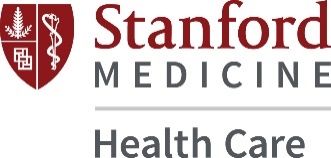 FINANCIAL ASSISTANCE APPLICATION INSTRUCTIONSThis is an application for financial assistance (also known as charity care) at Stanford Medicine. For purposes of financial assistance, “Stanford Medicine” includes Stanford Medicine Health Care, Stanford Medicine Tri-Valley, and Stanford Medicine Partners. You may qualify for financial assistance based on your family size and income, even if you have health insurance. Financial assistance may not cover all health care costs, including services provided by other organizations. Assistance is awarded if you meet the financial assistance guidelines which includes if your household income is 400% or less of the Federal Poverty Level. Consideration for future services will be based on medical necessity and catastrophic costs.Stanford Medicine has a variety of options available for uninsured or underinsured patients. Our financial assistance options include:No Application RequiredUninsured Discounts – Some services may be excluded. No Interest Payment Plans – Balances to be paid generally within 6-12 months. Application RequiredFull Financial Assistance – 100% of patient portion due. Some services may be excluded. Extended No Interest Payment Plans – Balances to be paid generally within 12-18 months.In order for your application to be processed, you must:Provide us information about your family; fill in the number of family members in your household 
(family includes people related by birth, marriage, or adoption who live together)Provide us information about your family’s gross monthly income (income before taxes and deductions)Attach additional information if needed (for example, sustainment letter validating information)Sign and date the formFor English financial assistance applications and supporting documents, you can now utilize MyHealth to submit your documents. For all other application submissions, continue to submit by mail, e-mail, fax, or in person. Stanford Medicine will uphold the confidentiality and dignity of each patient. Any information submitted for consideration of financial assistance will be treated as protected health information under the Health Insurance Portability and Accountability Act (HIPAA).For more information regarding financial assistance or if you need help in completing the application, please contact the Customer Service Billing department or visit the Financial Assistance website for the facility where you are seeking care. You may obtain help for any reason, including disability and language assistance. By submitting a financial assistance application, you give your consent for us to make necessary inquiries to confirm financial obligations and information. IMPORTANT INFORMATION REQUIRED WITH APPLICATIONProof of Income (POI): Please provide any relevant POI documentation that applies to your current financial situation. Failure to submit the required supporting documentation may delay the processing of your application and may further result in denial of financial assistance. Please send your documents to the address specified below: The following types of documentation are not accepted for consideration of Stanford Medicine Financial Assistance: 1099 FormW-2 FormBank StatementTax Return TranscriptList of Personal ExpensesCopy of Check PaymentsEvery reasonable effort will be made to process your application promptly and once your application has been reviewed you will receive a letter confirming the outcome.  Completed applications may be mailed with the required supporting documentation to: Stanford Medicine Health Care Attention: Patient Financial Assistance P.O. BOX 740715 Los Angeles, CA 90074-0715 Applications may also be faxed to (650) 493-8623 or e-mailed to FAA@stanfordhealthcare.org for faster processing.FINANCIAL ASSISTANCE APPLICATIONDate of Application:    _______________Please fill out all information completely. Please print all information.If the patient is a minor, please list parent(s)/guardian(s) as applicant and co-applicant.Stanford Medicine Health Care or Stanford Medicine Partners500 Pasteur DrivePalo Alto, CA 94304Customer Service BillingPhone: (800) 549-3720M-F 9:00AM - 5:00 PMstanfordhealthcare.org/
financial-assistanceStanford Medicine Tri-Valley5555 W Las Positas BlvdPleasanton, CA 94588Customer Service BillingPhone: (800) 549-3720M-F 9:00AM - 5:00 PMstanfordhealthcare.org/
tri-valley/patients-and-visitors/financial-assistance.htmlBelow is a listing of the POI documentation that is required for consideration of SHC Financial Assistance. Below is a listing of the POI documentation that is required for consideration of SHC Financial Assistance. Type of IncomeRequired documentationEmployment IncomeCopy of Individual tax return (Form 1040, Page 1 and 2 only) for current tax year (If claiming dependents, tax return is required)orCopy of two most recent consecutive paystubs (for applicant and co-applicant, if applicable)Self-EmploymentCopy of Individual tax return (Form 1040, Page 1 and 2 only) for current tax yearSocial Security/RetirementCopy of Individual tax return (Form 1040, Page 1 and 2 only) for current tax yearorCopy of Award Letter from Social Security Administration stating monthly paymentandCopy of monthly payment notification or Pension award letter.DisabilityCopy of Individual tax return (Form 1040, Page 1 and 2 only) for current tax yearorCopy of Award Letter from disability stating monthly disability payment  UnemploymentCopy of Individual tax return (Form 1040, Page 1 and 2 only) for current tax yearorCopy of Award Letter from unemployment stating daily, weekly, or monthly benefit amountSpousal SupportCopy of Individual tax return (Form 1040, Page 1 and 2 only) for current tax year showing this income.orCopy of court official letter stating monthly award amountRental Property Earned IncomeCopy of Schedule 1 FormInvestment IncomeCopy of Individual tax return (Form 1040, Page 1 and 2 only) for current tax yearProof of DependentsCopy of Individual tax return (Form 1040, Page 1 and 2 only) for current tax yearProof of Enrollment (Student) Copy of current quarter/semester college or university registration/enrollment letter or report card.andLetter/e-mail from applicant explaining how monthly expenses are supported (if no income reported)Sustainment LetterLetter/e-mail from applicant explaining how monthly expenses are supported (if no income reported)Please NOTEWe cannot guarantee that you will qualify for financial assistance, even if you apply.Once you send in your application, we may verify the information and ask for additional information or proof of income.1. fAMILY INFORMATION 
(PLEASE PROVIDE NAMES OF ALL PEOPLE TO BE CONSIDERED FOR FINANCIAL ASSISTANCE)1. fAMILY INFORMATION 
(PLEASE PROVIDE NAMES OF ALL PEOPLE TO BE CONSIDERED FOR FINANCIAL ASSISTANCE)1. fAMILY INFORMATION 
(PLEASE PROVIDE NAMES OF ALL PEOPLE TO BE CONSIDERED FOR FINANCIAL ASSISTANCE)1. fAMILY INFORMATION 
(PLEASE PROVIDE NAMES OF ALL PEOPLE TO BE CONSIDERED FOR FINANCIAL ASSISTANCE)Last NameFirst NameMiddle InitialMedical Record NumberLast NameFirst NameMiddle InitialMedical Record NumberLast NameFirst NameMiddle InitialMedical Record Number2. APPLICANT (guarantor) information2. APPLICANT (guarantor) information2. APPLICANT (guarantor) information2. APPLICANT (guarantor) information2. APPLICANT (guarantor) information2. APPLICANT (guarantor) information2. APPLICANT (guarantor) information2. APPLICANT (guarantor) information2. APPLICANT (guarantor) information2. APPLICANT (guarantor) information2. APPLICANT (guarantor) information2. APPLICANT (guarantor) information2. APPLICANT (guarantor) information2. APPLICANT (guarantor) information2. APPLICANT (guarantor) information2. APPLICANT (guarantor) information2. APPLICANT (guarantor) information2. APPLICANT (guarantor) information2. APPLICANT (guarantor) information2. APPLICANT (guarantor) information2. APPLICANT (guarantor) information2. APPLICANT (guarantor) information2. APPLICANT (guarantor) information2. APPLICANT (guarantor) information2. APPLICANT (guarantor) informationRelationship to Patient:        Self           Spouse/Domestic Partner           Parent           Other                                          Relationship to Patient:        Self           Spouse/Domestic Partner           Parent           Other                                          Relationship to Patient:        Self           Spouse/Domestic Partner           Parent           Other                                          Relationship to Patient:        Self           Spouse/Domestic Partner           Parent           Other                                          Relationship to Patient:        Self           Spouse/Domestic Partner           Parent           Other                                          Relationship to Patient:        Self           Spouse/Domestic Partner           Parent           Other                                          Relationship to Patient:        Self           Spouse/Domestic Partner           Parent           Other                                          Relationship to Patient:        Self           Spouse/Domestic Partner           Parent           Other                                          Relationship to Patient:        Self           Spouse/Domestic Partner           Parent           Other                                          Relationship to Patient:        Self           Spouse/Domestic Partner           Parent           Other                                          Relationship to Patient:        Self           Spouse/Domestic Partner           Parent           Other                                          Relationship to Patient:        Self           Spouse/Domestic Partner           Parent           Other                                          Relationship to Patient:        Self           Spouse/Domestic Partner           Parent           Other                                          Relationship to Patient:        Self           Spouse/Domestic Partner           Parent           Other                                          Relationship to Patient:        Self           Spouse/Domestic Partner           Parent           Other                                          Relationship to Patient:        Self           Spouse/Domestic Partner           Parent           Other                                          Relationship to Patient:        Self           Spouse/Domestic Partner           Parent           Other                                          Relationship to Patient:        Self           Spouse/Domestic Partner           Parent           Other                                          Relationship to Patient:        Self           Spouse/Domestic Partner           Parent           Other                                          Relationship to Patient:        Self           Spouse/Domestic Partner           Parent           Other                                          Relationship to Patient:        Self           Spouse/Domestic Partner           Parent           Other                                          Relationship to Patient:        Self           Spouse/Domestic Partner           Parent           Other                                          Relationship to Patient:        Self           Spouse/Domestic Partner           Parent           Other                                          Relationship to Patient:        Self           Spouse/Domestic Partner           Parent           Other                                          Relationship to Patient:        Self           Spouse/Domestic Partner           Parent           Other                                          Marital Status:      Single           Married          Domestic Partner           Divorced           Separated           WidowIf you marked “Married”, please complete Section 3.Marital Status:      Single           Married          Domestic Partner           Divorced           Separated           WidowIf you marked “Married”, please complete Section 3.Marital Status:      Single           Married          Domestic Partner           Divorced           Separated           WidowIf you marked “Married”, please complete Section 3.Marital Status:      Single           Married          Domestic Partner           Divorced           Separated           WidowIf you marked “Married”, please complete Section 3.Marital Status:      Single           Married          Domestic Partner           Divorced           Separated           WidowIf you marked “Married”, please complete Section 3.Marital Status:      Single           Married          Domestic Partner           Divorced           Separated           WidowIf you marked “Married”, please complete Section 3.Marital Status:      Single           Married          Domestic Partner           Divorced           Separated           WidowIf you marked “Married”, please complete Section 3.Marital Status:      Single           Married          Domestic Partner           Divorced           Separated           WidowIf you marked “Married”, please complete Section 3.Marital Status:      Single           Married          Domestic Partner           Divorced           Separated           WidowIf you marked “Married”, please complete Section 3.Marital Status:      Single           Married          Domestic Partner           Divorced           Separated           WidowIf you marked “Married”, please complete Section 3.Marital Status:      Single           Married          Domestic Partner           Divorced           Separated           WidowIf you marked “Married”, please complete Section 3.Marital Status:      Single           Married          Domestic Partner           Divorced           Separated           WidowIf you marked “Married”, please complete Section 3.Marital Status:      Single           Married          Domestic Partner           Divorced           Separated           WidowIf you marked “Married”, please complete Section 3.Marital Status:      Single           Married          Domestic Partner           Divorced           Separated           WidowIf you marked “Married”, please complete Section 3.Marital Status:      Single           Married          Domestic Partner           Divorced           Separated           WidowIf you marked “Married”, please complete Section 3.Marital Status:      Single           Married          Domestic Partner           Divorced           Separated           WidowIf you marked “Married”, please complete Section 3.Marital Status:      Single           Married          Domestic Partner           Divorced           Separated           WidowIf you marked “Married”, please complete Section 3.Marital Status:      Single           Married          Domestic Partner           Divorced           Separated           WidowIf you marked “Married”, please complete Section 3.Marital Status:      Single           Married          Domestic Partner           Divorced           Separated           WidowIf you marked “Married”, please complete Section 3.Marital Status:      Single           Married          Domestic Partner           Divorced           Separated           WidowIf you marked “Married”, please complete Section 3.Marital Status:      Single           Married          Domestic Partner           Divorced           Separated           WidowIf you marked “Married”, please complete Section 3.Marital Status:      Single           Married          Domestic Partner           Divorced           Separated           WidowIf you marked “Married”, please complete Section 3.Marital Status:      Single           Married          Domestic Partner           Divorced           Separated           WidowIf you marked “Married”, please complete Section 3.Marital Status:      Single           Married          Domestic Partner           Divorced           Separated           WidowIf you marked “Married”, please complete Section 3.Marital Status:      Single           Married          Domestic Partner           Divorced           Separated           WidowIf you marked “Married”, please complete Section 3.Last NameLast NameLast NameLast NameLast NameLast NameFirst Name                           First Name                           First Name                           First Name                           First Name                           First Name                           First Name                           First Name                           Middle InitialMiddle InitialMiddle InitialU.S. Citizen:      Yes      NoU.S. Citizen:      Yes      NoU.S. Citizen:      Yes      NoU.S. Citizen:      Yes      NoU.S. Citizen:      Yes      NoU.S. Citizen:      Yes      NoU.S. Citizen:      Yes      NoU.S. Citizen:      Yes      NoDate of BirthDate of BirthDate of BirthNo. of Dependents  (Other than self and co-applicant)No. of Dependents  (Other than self and co-applicant)No. of Dependents  (Other than self and co-applicant)No. of Dependents  (Other than self and co-applicant)No. of Dependents  (Other than self and co-applicant)No. of Dependents  (Other than self and co-applicant)No. of Dependents  (Other than self and co-applicant)No. of Dependents  (Other than self and co-applicant)No. of Dependents  (Other than self and co-applicant)No. of Dependents  (Other than self and co-applicant)No. of Dependents  (Other than self and co-applicant)Ages of DependentsAges of DependentsAges of DependentsHome Phone(          )Home Phone(          )Home Phone(          )Home Phone(          )Home Phone(          )Home Phone(          )Home Phone(          )Home Phone(          )Street AddressStreet AddressStreet AddressStreet AddressStreet AddressStreet AddressStreet AddressStreet AddressStreet AddressStreet AddressStreet AddressCityCityCityCityCityStateCountyCountyCountyCountyCountyCountyCountyZipCityCityCityCityCityCurrent EmployerCurrent EmployerCurrent EmployerCurrent EmployerCurrent EmployerStreet AddressStreet AddressStreet AddressStreet AddressStreet AddressStreet AddressStreet AddressStreet AddressStreet AddressCityCityCityStateStateStateStatePositionPositionPositionPosition* If you are not working, how long have you been unemployed?* If you are not working, how long have you been unemployed?* If you are not working, how long have you been unemployed?* If you are not working, how long have you been unemployed?* If you are not working, how long have you been unemployed?* If you are not working, how long have you been unemployed?* If you are not working, how long have you been unemployed?* If you are not working, how long have you been unemployed?* If you are not working, how long have you been unemployed?* If you are not working, how long have you been unemployed?* If you are not working, how long have you been unemployed?* If you are not working, how long have you been unemployed?* If you are not working, how long have you been unemployed?* If you are not working, how long have you been unemployed?* If you are not working, how long have you been unemployed?* If you are not working, how long have you been unemployed?* If you are not working, how long have you been unemployed?* If you are not working, how long have you been unemployed?* If you are not working, how long have you been unemployed?* If you are not working, how long have you been unemployed?* If you are not working, how long have you been unemployed?* If you are not working, how long have you been unemployed?* If you are not working, how long have you been unemployed?* If you are not working, how long have you been unemployed?* If you are not working, how long have you been unemployed?3. co-APPLICANT information3. co-APPLICANT information3. co-APPLICANT information3. co-APPLICANT information3. co-APPLICANT information3. co-APPLICANT information3. co-APPLICANT information3. co-APPLICANT information3. co-APPLICANT information3. co-APPLICANT information3. co-APPLICANT information3. co-APPLICANT information3. co-APPLICANT information3. co-APPLICANT information3. co-APPLICANT information3. co-APPLICANT information3. co-APPLICANT information3. co-APPLICANT information3. co-APPLICANT information3. co-APPLICANT information3. co-APPLICANT information3. co-APPLICANT information3. co-APPLICANT information3. co-APPLICANT information3. co-APPLICANT informationRelationship to Patient:       Spouse  Parent     Relationship to Patient:       Spouse  Parent     Relationship to Patient:       Spouse  Parent     Relationship to Patient:       Spouse  Parent     Relationship to Patient:       Spouse  Parent     Relationship to Patient:       Spouse  Parent     Relationship to Patient:       Spouse  Parent     Relationship to Patient:       Spouse  Parent     Relationship to Patient:       Spouse  Parent     Relationship to Patient:       Spouse  Parent     Relationship to Patient:       Spouse  Parent     Relationship to Patient:       Spouse  Parent     Relationship to Patient:       Spouse  Parent     Relationship to Patient:       Spouse  Parent     Relationship to Patient:       Spouse  Parent     Relationship to Patient:       Spouse  Parent     Relationship to Patient:       Spouse  Parent     Relationship to Patient:       Spouse  Parent     Relationship to Patient:       Spouse  Parent     Relationship to Patient:       Spouse  Parent     Relationship to Patient:       Spouse  Parent     Relationship to Patient:       Spouse  Parent     Relationship to Patient:       Spouse  Parent     Relationship to Patient:       Spouse  Parent     Relationship to Patient:       Spouse  Parent     Last NameLast NameLast NameLast NameLast NameLast NameFirst Name                           First Name                           First Name                           First Name                           First Name                           First Name                           First Name                           First Name                           Middle InitialMiddle InitialMiddle InitialU.S. Citizen:      Yes      NoU.S. Citizen:      Yes      NoU.S. Citizen:      Yes      NoU.S. Citizen:      Yes      NoU.S. Citizen:      Yes      NoU.S. Citizen:      Yes      NoU.S. Citizen:      Yes      NoU.S. Citizen:      Yes      NoDate of BirthDate of BirthDate of BirthNo. of Dependents  (other than self and co-applicant)No. of Dependents  (other than self and co-applicant)No. of Dependents  (other than self and co-applicant)No. of Dependents  (other than self and co-applicant)No. of Dependents  (other than self and co-applicant)No. of Dependents  (other than self and co-applicant)No. of Dependents  (other than self and co-applicant)No. of Dependents  (other than self and co-applicant)No. of Dependents  (other than self and co-applicant)No. of Dependents  (other than self and co-applicant)No. of Dependents  (other than self and co-applicant)Ages of DependentsAges of DependentsAges of DependentsHome Phone(          )Home Phone(          )Home Phone(          )Home Phone(          )Home Phone(          )Home Phone(          )Home Phone(          )Home Phone(          )Street Address Street Address Street Address Street Address Street Address Street Address Street Address Street Address Street Address Street Address Street Address CityCityCityCityCityStateCountyCountyCountyCountyCountyCountyCountyZipCityCityCityCityCityCurrent EmployerCurrent EmployerCurrent EmployerCurrent EmployerCurrent EmployerStreet AddressStreet AddressStreet AddressStreet AddressStreet AddressStreet AddressStreet AddressStreet AddressStreet AddressCityCityCityStateStateStateStatePositionPositionPositionPosition* If you are not working, how long have you been unemployed?* If you are not working, how long have you been unemployed?* If you are not working, how long have you been unemployed?* If you are not working, how long have you been unemployed?* If you are not working, how long have you been unemployed?* If you are not working, how long have you been unemployed?* If you are not working, how long have you been unemployed?* If you are not working, how long have you been unemployed?* If you are not working, how long have you been unemployed?* If you are not working, how long have you been unemployed?* If you are not working, how long have you been unemployed?* If you are not working, how long have you been unemployed?* If you are not working, how long have you been unemployed?* If you are not working, how long have you been unemployed?* If you are not working, how long have you been unemployed?* If you are not working, how long have you been unemployed?* If you are not working, how long have you been unemployed?* If you are not working, how long have you been unemployed?* If you are not working, how long have you been unemployed?* If you are not working, how long have you been unemployed?* If you are not working, how long have you been unemployed?* If you are not working, how long have you been unemployed?* If you are not working, how long have you been unemployed?* If you are not working, how long have you been unemployed?* If you are not working, how long have you been unemployed?4. OTHER COVERAGE (All answers pertain to the patient)4. OTHER COVERAGE (All answers pertain to the patient)4. OTHER COVERAGE (All answers pertain to the patient)4. OTHER COVERAGE (All answers pertain to the patient)4. OTHER COVERAGE (All answers pertain to the patient)4. OTHER COVERAGE (All answers pertain to the patient)4. OTHER COVERAGE (All answers pertain to the patient)4. OTHER COVERAGE (All answers pertain to the patient)4. OTHER COVERAGE (All answers pertain to the patient)4. OTHER COVERAGE (All answers pertain to the patient)4. OTHER COVERAGE (All answers pertain to the patient)4. OTHER COVERAGE (All answers pertain to the patient)4. OTHER COVERAGE (All answers pertain to the patient)4. OTHER COVERAGE (All answers pertain to the patient)4. OTHER COVERAGE (All answers pertain to the patient)4. OTHER COVERAGE (All answers pertain to the patient)4. OTHER COVERAGE (All answers pertain to the patient)4. OTHER COVERAGE (All answers pertain to the patient)4. OTHER COVERAGE (All answers pertain to the patient)4. OTHER COVERAGE (All answers pertain to the patient)4. OTHER COVERAGE (All answers pertain to the patient)4. OTHER COVERAGE (All answers pertain to the patient)4. OTHER COVERAGE (All answers pertain to the patient)4. OTHER COVERAGE (All answers pertain to the patient)Check appropriate answer1.Does the patient have health insurance? If yes, please provide the following information:Health Insurance Name:_____________________  Insurance Phone Number:_________________Subscribers Name: __________________ Members/Patients Identification Number:________________ Effective Date:__________ Group/Employer Name: __________________ Group Number: ______________Does the patient have health insurance? If yes, please provide the following information:Health Insurance Name:_____________________  Insurance Phone Number:_________________Subscribers Name: __________________ Members/Patients Identification Number:________________ Effective Date:__________ Group/Employer Name: __________________ Group Number: ______________Does the patient have health insurance? If yes, please provide the following information:Health Insurance Name:_____________________  Insurance Phone Number:_________________Subscribers Name: __________________ Members/Patients Identification Number:________________ Effective Date:__________ Group/Employer Name: __________________ Group Number: ______________Does the patient have health insurance? If yes, please provide the following information:Health Insurance Name:_____________________  Insurance Phone Number:_________________Subscribers Name: __________________ Members/Patients Identification Number:________________ Effective Date:__________ Group/Employer Name: __________________ Group Number: ______________Does the patient have health insurance? If yes, please provide the following information:Health Insurance Name:_____________________  Insurance Phone Number:_________________Subscribers Name: __________________ Members/Patients Identification Number:________________ Effective Date:__________ Group/Employer Name: __________________ Group Number: ______________Does the patient have health insurance? If yes, please provide the following information:Health Insurance Name:_____________________  Insurance Phone Number:_________________Subscribers Name: __________________ Members/Patients Identification Number:________________ Effective Date:__________ Group/Employer Name: __________________ Group Number: ______________Does the patient have health insurance? If yes, please provide the following information:Health Insurance Name:_____________________  Insurance Phone Number:_________________Subscribers Name: __________________ Members/Patients Identification Number:________________ Effective Date:__________ Group/Employer Name: __________________ Group Number: ______________Does the patient have health insurance? If yes, please provide the following information:Health Insurance Name:_____________________  Insurance Phone Number:_________________Subscribers Name: __________________ Members/Patients Identification Number:________________ Effective Date:__________ Group/Employer Name: __________________ Group Number: ______________Does the patient have health insurance? If yes, please provide the following information:Health Insurance Name:_____________________  Insurance Phone Number:_________________Subscribers Name: __________________ Members/Patients Identification Number:________________ Effective Date:__________ Group/Employer Name: __________________ Group Number: ______________Does the patient have health insurance? If yes, please provide the following information:Health Insurance Name:_____________________  Insurance Phone Number:_________________Subscribers Name: __________________ Members/Patients Identification Number:________________ Effective Date:__________ Group/Employer Name: __________________ Group Number: ______________Does the patient have health insurance? If yes, please provide the following information:Health Insurance Name:_____________________  Insurance Phone Number:_________________Subscribers Name: __________________ Members/Patients Identification Number:________________ Effective Date:__________ Group/Employer Name: __________________ Group Number: ______________Does the patient have health insurance? If yes, please provide the following information:Health Insurance Name:_____________________  Insurance Phone Number:_________________Subscribers Name: __________________ Members/Patients Identification Number:________________ Effective Date:__________ Group/Employer Name: __________________ Group Number: ______________Does the patient have health insurance? If yes, please provide the following information:Health Insurance Name:_____________________  Insurance Phone Number:_________________Subscribers Name: __________________ Members/Patients Identification Number:________________ Effective Date:__________ Group/Employer Name: __________________ Group Number: ______________Does the patient have health insurance? If yes, please provide the following information:Health Insurance Name:_____________________  Insurance Phone Number:_________________Subscribers Name: __________________ Members/Patients Identification Number:________________ Effective Date:__________ Group/Employer Name: __________________ Group Number: ______________Does the patient have health insurance? If yes, please provide the following information:Health Insurance Name:_____________________  Insurance Phone Number:_________________Subscribers Name: __________________ Members/Patients Identification Number:________________ Effective Date:__________ Group/Employer Name: __________________ Group Number: ______________Does the patient have health insurance? If yes, please provide the following information:Health Insurance Name:_____________________  Insurance Phone Number:_________________Subscribers Name: __________________ Members/Patients Identification Number:________________ Effective Date:__________ Group/Employer Name: __________________ Group Number: ______________Does the patient have health insurance? If yes, please provide the following information:Health Insurance Name:_____________________  Insurance Phone Number:_________________Subscribers Name: __________________ Members/Patients Identification Number:________________ Effective Date:__________ Group/Employer Name: __________________ Group Number: ______________Does the patient have health insurance? If yes, please provide the following information:Health Insurance Name:_____________________  Insurance Phone Number:_________________Subscribers Name: __________________ Members/Patients Identification Number:________________ Effective Date:__________ Group/Employer Name: __________________ Group Number: ______________Does the patient have health insurance? If yes, please provide the following information:Health Insurance Name:_____________________  Insurance Phone Number:_________________Subscribers Name: __________________ Members/Patients Identification Number:________________ Effective Date:__________ Group/Employer Name: __________________ Group Number: ______________Does the patient have health insurance? If yes, please provide the following information:Health Insurance Name:_____________________  Insurance Phone Number:_________________Subscribers Name: __________________ Members/Patients Identification Number:________________ Effective Date:__________ Group/Employer Name: __________________ Group Number: ______________Does the patient have health insurance? If yes, please provide the following information:Health Insurance Name:_____________________  Insurance Phone Number:_________________Subscribers Name: __________________ Members/Patients Identification Number:________________ Effective Date:__________ Group/Employer Name: __________________ Group Number: ______________Does the patient have health insurance? If yes, please provide the following information:Health Insurance Name:_____________________  Insurance Phone Number:_________________Subscribers Name: __________________ Members/Patients Identification Number:________________ Effective Date:__________ Group/Employer Name: __________________ Group Number: ______________Does the patient have health insurance? If yes, please provide the following information:Health Insurance Name:_____________________  Insurance Phone Number:_________________Subscribers Name: __________________ Members/Patients Identification Number:________________ Effective Date:__________ Group/Employer Name: __________________ Group Number: ______________ Yes   
 No2.Is the patient eligible for a state medical assistance program?  If yes, please provide the following information: Name of Program:____________________________________County:____________________ Patient Identification Number:__________________Is the patient eligible for a state medical assistance program?  If yes, please provide the following information: Name of Program:____________________________________County:____________________ Patient Identification Number:__________________Is the patient eligible for a state medical assistance program?  If yes, please provide the following information: Name of Program:____________________________________County:____________________ Patient Identification Number:__________________Is the patient eligible for a state medical assistance program?  If yes, please provide the following information: Name of Program:____________________________________County:____________________ Patient Identification Number:__________________Is the patient eligible for a state medical assistance program?  If yes, please provide the following information: Name of Program:____________________________________County:____________________ Patient Identification Number:__________________Is the patient eligible for a state medical assistance program?  If yes, please provide the following information: Name of Program:____________________________________County:____________________ Patient Identification Number:__________________Is the patient eligible for a state medical assistance program?  If yes, please provide the following information: Name of Program:____________________________________County:____________________ Patient Identification Number:__________________Is the patient eligible for a state medical assistance program?  If yes, please provide the following information: Name of Program:____________________________________County:____________________ Patient Identification Number:__________________Is the patient eligible for a state medical assistance program?  If yes, please provide the following information: Name of Program:____________________________________County:____________________ Patient Identification Number:__________________Is the patient eligible for a state medical assistance program?  If yes, please provide the following information: Name of Program:____________________________________County:____________________ Patient Identification Number:__________________Is the patient eligible for a state medical assistance program?  If yes, please provide the following information: Name of Program:____________________________________County:____________________ Patient Identification Number:__________________Is the patient eligible for a state medical assistance program?  If yes, please provide the following information: Name of Program:____________________________________County:____________________ Patient Identification Number:__________________Is the patient eligible for a state medical assistance program?  If yes, please provide the following information: Name of Program:____________________________________County:____________________ Patient Identification Number:__________________Is the patient eligible for a state medical assistance program?  If yes, please provide the following information: Name of Program:____________________________________County:____________________ Patient Identification Number:__________________Is the patient eligible for a state medical assistance program?  If yes, please provide the following information: Name of Program:____________________________________County:____________________ Patient Identification Number:__________________Is the patient eligible for a state medical assistance program?  If yes, please provide the following information: Name of Program:____________________________________County:____________________ Patient Identification Number:__________________Is the patient eligible for a state medical assistance program?  If yes, please provide the following information: Name of Program:____________________________________County:____________________ Patient Identification Number:__________________Is the patient eligible for a state medical assistance program?  If yes, please provide the following information: Name of Program:____________________________________County:____________________ Patient Identification Number:__________________Is the patient eligible for a state medical assistance program?  If yes, please provide the following information: Name of Program:____________________________________County:____________________ Patient Identification Number:__________________Is the patient eligible for a state medical assistance program?  If yes, please provide the following information: Name of Program:____________________________________County:____________________ Patient Identification Number:__________________Is the patient eligible for a state medical assistance program?  If yes, please provide the following information: Name of Program:____________________________________County:____________________ Patient Identification Number:__________________Is the patient eligible for a state medical assistance program?  If yes, please provide the following information: Name of Program:____________________________________County:____________________ Patient Identification Number:__________________Is the patient eligible for a state medical assistance program?  If yes, please provide the following information: Name of Program:____________________________________County:____________________ Patient Identification Number:__________________ Yes   
 No3.Is the patient being treated for injuries covered by Workers Compensation? If yes, please provide the following information:  Name of Work Comp Carrier:_______________ Adjusters Name:__________________________  Adjusters Phone Number:_________________  Injury Date:________________  Claim/Case Number:_____________Is the patient being treated for injuries covered by Workers Compensation? If yes, please provide the following information:  Name of Work Comp Carrier:_______________ Adjusters Name:__________________________  Adjusters Phone Number:_________________  Injury Date:________________  Claim/Case Number:_____________Is the patient being treated for injuries covered by Workers Compensation? If yes, please provide the following information:  Name of Work Comp Carrier:_______________ Adjusters Name:__________________________  Adjusters Phone Number:_________________  Injury Date:________________  Claim/Case Number:_____________Is the patient being treated for injuries covered by Workers Compensation? If yes, please provide the following information:  Name of Work Comp Carrier:_______________ Adjusters Name:__________________________  Adjusters Phone Number:_________________  Injury Date:________________  Claim/Case Number:_____________Is the patient being treated for injuries covered by Workers Compensation? If yes, please provide the following information:  Name of Work Comp Carrier:_______________ Adjusters Name:__________________________  Adjusters Phone Number:_________________  Injury Date:________________  Claim/Case Number:_____________Is the patient being treated for injuries covered by Workers Compensation? If yes, please provide the following information:  Name of Work Comp Carrier:_______________ Adjusters Name:__________________________  Adjusters Phone Number:_________________  Injury Date:________________  Claim/Case Number:_____________Is the patient being treated for injuries covered by Workers Compensation? If yes, please provide the following information:  Name of Work Comp Carrier:_______________ Adjusters Name:__________________________  Adjusters Phone Number:_________________  Injury Date:________________  Claim/Case Number:_____________Is the patient being treated for injuries covered by Workers Compensation? If yes, please provide the following information:  Name of Work Comp Carrier:_______________ Adjusters Name:__________________________  Adjusters Phone Number:_________________  Injury Date:________________  Claim/Case Number:_____________Is the patient being treated for injuries covered by Workers Compensation? If yes, please provide the following information:  Name of Work Comp Carrier:_______________ Adjusters Name:__________________________  Adjusters Phone Number:_________________  Injury Date:________________  Claim/Case Number:_____________Is the patient being treated for injuries covered by Workers Compensation? If yes, please provide the following information:  Name of Work Comp Carrier:_______________ Adjusters Name:__________________________  Adjusters Phone Number:_________________  Injury Date:________________  Claim/Case Number:_____________Is the patient being treated for injuries covered by Workers Compensation? If yes, please provide the following information:  Name of Work Comp Carrier:_______________ Adjusters Name:__________________________  Adjusters Phone Number:_________________  Injury Date:________________  Claim/Case Number:_____________Is the patient being treated for injuries covered by Workers Compensation? If yes, please provide the following information:  Name of Work Comp Carrier:_______________ Adjusters Name:__________________________  Adjusters Phone Number:_________________  Injury Date:________________  Claim/Case Number:_____________Is the patient being treated for injuries covered by Workers Compensation? If yes, please provide the following information:  Name of Work Comp Carrier:_______________ Adjusters Name:__________________________  Adjusters Phone Number:_________________  Injury Date:________________  Claim/Case Number:_____________Is the patient being treated for injuries covered by Workers Compensation? If yes, please provide the following information:  Name of Work Comp Carrier:_______________ Adjusters Name:__________________________  Adjusters Phone Number:_________________  Injury Date:________________  Claim/Case Number:_____________Is the patient being treated for injuries covered by Workers Compensation? If yes, please provide the following information:  Name of Work Comp Carrier:_______________ Adjusters Name:__________________________  Adjusters Phone Number:_________________  Injury Date:________________  Claim/Case Number:_____________Is the patient being treated for injuries covered by Workers Compensation? If yes, please provide the following information:  Name of Work Comp Carrier:_______________ Adjusters Name:__________________________  Adjusters Phone Number:_________________  Injury Date:________________  Claim/Case Number:_____________Is the patient being treated for injuries covered by Workers Compensation? If yes, please provide the following information:  Name of Work Comp Carrier:_______________ Adjusters Name:__________________________  Adjusters Phone Number:_________________  Injury Date:________________  Claim/Case Number:_____________Is the patient being treated for injuries covered by Workers Compensation? If yes, please provide the following information:  Name of Work Comp Carrier:_______________ Adjusters Name:__________________________  Adjusters Phone Number:_________________  Injury Date:________________  Claim/Case Number:_____________Is the patient being treated for injuries covered by Workers Compensation? If yes, please provide the following information:  Name of Work Comp Carrier:_______________ Adjusters Name:__________________________  Adjusters Phone Number:_________________  Injury Date:________________  Claim/Case Number:_____________Is the patient being treated for injuries covered by Workers Compensation? If yes, please provide the following information:  Name of Work Comp Carrier:_______________ Adjusters Name:__________________________  Adjusters Phone Number:_________________  Injury Date:________________  Claim/Case Number:_____________Is the patient being treated for injuries covered by Workers Compensation? If yes, please provide the following information:  Name of Work Comp Carrier:_______________ Adjusters Name:__________________________  Adjusters Phone Number:_________________  Injury Date:________________  Claim/Case Number:_____________Is the patient being treated for injuries covered by Workers Compensation? If yes, please provide the following information:  Name of Work Comp Carrier:_______________ Adjusters Name:__________________________  Adjusters Phone Number:_________________  Injury Date:________________  Claim/Case Number:_____________Is the patient being treated for injuries covered by Workers Compensation? If yes, please provide the following information:  Name of Work Comp Carrier:_______________ Adjusters Name:__________________________  Adjusters Phone Number:_________________  Injury Date:________________  Claim/Case Number:_____________ Yes   
 No4.Is the patient being treated for injuries covered by Third Party Liability such as an Auto Insurance Company?  If yes, please provide the following information:Name of Auto Insurance or Attorney:_________________________________ Auto Insurance or Attorney Phone Number:____________________________  Injury Date:________________  Claim/Case Number:_____________Is the patient being treated for injuries covered by Third Party Liability such as an Auto Insurance Company?  If yes, please provide the following information:Name of Auto Insurance or Attorney:_________________________________ Auto Insurance or Attorney Phone Number:____________________________  Injury Date:________________  Claim/Case Number:_____________Is the patient being treated for injuries covered by Third Party Liability such as an Auto Insurance Company?  If yes, please provide the following information:Name of Auto Insurance or Attorney:_________________________________ Auto Insurance or Attorney Phone Number:____________________________  Injury Date:________________  Claim/Case Number:_____________Is the patient being treated for injuries covered by Third Party Liability such as an Auto Insurance Company?  If yes, please provide the following information:Name of Auto Insurance or Attorney:_________________________________ Auto Insurance or Attorney Phone Number:____________________________  Injury Date:________________  Claim/Case Number:_____________Is the patient being treated for injuries covered by Third Party Liability such as an Auto Insurance Company?  If yes, please provide the following information:Name of Auto Insurance or Attorney:_________________________________ Auto Insurance or Attorney Phone Number:____________________________  Injury Date:________________  Claim/Case Number:_____________Is the patient being treated for injuries covered by Third Party Liability such as an Auto Insurance Company?  If yes, please provide the following information:Name of Auto Insurance or Attorney:_________________________________ Auto Insurance or Attorney Phone Number:____________________________  Injury Date:________________  Claim/Case Number:_____________Is the patient being treated for injuries covered by Third Party Liability such as an Auto Insurance Company?  If yes, please provide the following information:Name of Auto Insurance or Attorney:_________________________________ Auto Insurance or Attorney Phone Number:____________________________  Injury Date:________________  Claim/Case Number:_____________Is the patient being treated for injuries covered by Third Party Liability such as an Auto Insurance Company?  If yes, please provide the following information:Name of Auto Insurance or Attorney:_________________________________ Auto Insurance or Attorney Phone Number:____________________________  Injury Date:________________  Claim/Case Number:_____________Is the patient being treated for injuries covered by Third Party Liability such as an Auto Insurance Company?  If yes, please provide the following information:Name of Auto Insurance or Attorney:_________________________________ Auto Insurance or Attorney Phone Number:____________________________  Injury Date:________________  Claim/Case Number:_____________Is the patient being treated for injuries covered by Third Party Liability such as an Auto Insurance Company?  If yes, please provide the following information:Name of Auto Insurance or Attorney:_________________________________ Auto Insurance or Attorney Phone Number:____________________________  Injury Date:________________  Claim/Case Number:_____________Is the patient being treated for injuries covered by Third Party Liability such as an Auto Insurance Company?  If yes, please provide the following information:Name of Auto Insurance or Attorney:_________________________________ Auto Insurance or Attorney Phone Number:____________________________  Injury Date:________________  Claim/Case Number:_____________Is the patient being treated for injuries covered by Third Party Liability such as an Auto Insurance Company?  If yes, please provide the following information:Name of Auto Insurance or Attorney:_________________________________ Auto Insurance or Attorney Phone Number:____________________________  Injury Date:________________  Claim/Case Number:_____________Is the patient being treated for injuries covered by Third Party Liability such as an Auto Insurance Company?  If yes, please provide the following information:Name of Auto Insurance or Attorney:_________________________________ Auto Insurance or Attorney Phone Number:____________________________  Injury Date:________________  Claim/Case Number:_____________Is the patient being treated for injuries covered by Third Party Liability such as an Auto Insurance Company?  If yes, please provide the following information:Name of Auto Insurance or Attorney:_________________________________ Auto Insurance or Attorney Phone Number:____________________________  Injury Date:________________  Claim/Case Number:_____________Is the patient being treated for injuries covered by Third Party Liability such as an Auto Insurance Company?  If yes, please provide the following information:Name of Auto Insurance or Attorney:_________________________________ Auto Insurance or Attorney Phone Number:____________________________  Injury Date:________________  Claim/Case Number:_____________Is the patient being treated for injuries covered by Third Party Liability such as an Auto Insurance Company?  If yes, please provide the following information:Name of Auto Insurance or Attorney:_________________________________ Auto Insurance or Attorney Phone Number:____________________________  Injury Date:________________  Claim/Case Number:_____________Is the patient being treated for injuries covered by Third Party Liability such as an Auto Insurance Company?  If yes, please provide the following information:Name of Auto Insurance or Attorney:_________________________________ Auto Insurance or Attorney Phone Number:____________________________  Injury Date:________________  Claim/Case Number:_____________Is the patient being treated for injuries covered by Third Party Liability such as an Auto Insurance Company?  If yes, please provide the following information:Name of Auto Insurance or Attorney:_________________________________ Auto Insurance or Attorney Phone Number:____________________________  Injury Date:________________  Claim/Case Number:_____________Is the patient being treated for injuries covered by Third Party Liability such as an Auto Insurance Company?  If yes, please provide the following information:Name of Auto Insurance or Attorney:_________________________________ Auto Insurance or Attorney Phone Number:____________________________  Injury Date:________________  Claim/Case Number:_____________Is the patient being treated for injuries covered by Third Party Liability such as an Auto Insurance Company?  If yes, please provide the following information:Name of Auto Insurance or Attorney:_________________________________ Auto Insurance or Attorney Phone Number:____________________________  Injury Date:________________  Claim/Case Number:_____________Is the patient being treated for injuries covered by Third Party Liability such as an Auto Insurance Company?  If yes, please provide the following information:Name of Auto Insurance or Attorney:_________________________________ Auto Insurance or Attorney Phone Number:____________________________  Injury Date:________________  Claim/Case Number:_____________Is the patient being treated for injuries covered by Third Party Liability such as an Auto Insurance Company?  If yes, please provide the following information:Name of Auto Insurance or Attorney:_________________________________ Auto Insurance or Attorney Phone Number:____________________________  Injury Date:________________  Claim/Case Number:_____________Is the patient being treated for injuries covered by Third Party Liability such as an Auto Insurance Company?  If yes, please provide the following information:Name of Auto Insurance or Attorney:_________________________________ Auto Insurance or Attorney Phone Number:____________________________  Injury Date:________________  Claim/Case Number:_____________ Yes  
  No5.Is the patient a Victim of Crime?  If yes, please provide the following information:Name of Case Worker:_____________________ Case Workers Phone Number:______________Claim/Case Number:_____________Is the patient a Victim of Crime?  If yes, please provide the following information:Name of Case Worker:_____________________ Case Workers Phone Number:______________Claim/Case Number:_____________Is the patient a Victim of Crime?  If yes, please provide the following information:Name of Case Worker:_____________________ Case Workers Phone Number:______________Claim/Case Number:_____________Is the patient a Victim of Crime?  If yes, please provide the following information:Name of Case Worker:_____________________ Case Workers Phone Number:______________Claim/Case Number:_____________Is the patient a Victim of Crime?  If yes, please provide the following information:Name of Case Worker:_____________________ Case Workers Phone Number:______________Claim/Case Number:_____________Is the patient a Victim of Crime?  If yes, please provide the following information:Name of Case Worker:_____________________ Case Workers Phone Number:______________Claim/Case Number:_____________Is the patient a Victim of Crime?  If yes, please provide the following information:Name of Case Worker:_____________________ Case Workers Phone Number:______________Claim/Case Number:_____________Is the patient a Victim of Crime?  If yes, please provide the following information:Name of Case Worker:_____________________ Case Workers Phone Number:______________Claim/Case Number:_____________Is the patient a Victim of Crime?  If yes, please provide the following information:Name of Case Worker:_____________________ Case Workers Phone Number:______________Claim/Case Number:_____________Is the patient a Victim of Crime?  If yes, please provide the following information:Name of Case Worker:_____________________ Case Workers Phone Number:______________Claim/Case Number:_____________Is the patient a Victim of Crime?  If yes, please provide the following information:Name of Case Worker:_____________________ Case Workers Phone Number:______________Claim/Case Number:_____________Is the patient a Victim of Crime?  If yes, please provide the following information:Name of Case Worker:_____________________ Case Workers Phone Number:______________Claim/Case Number:_____________Is the patient a Victim of Crime?  If yes, please provide the following information:Name of Case Worker:_____________________ Case Workers Phone Number:______________Claim/Case Number:_____________Is the patient a Victim of Crime?  If yes, please provide the following information:Name of Case Worker:_____________________ Case Workers Phone Number:______________Claim/Case Number:_____________Is the patient a Victim of Crime?  If yes, please provide the following information:Name of Case Worker:_____________________ Case Workers Phone Number:______________Claim/Case Number:_____________Is the patient a Victim of Crime?  If yes, please provide the following information:Name of Case Worker:_____________________ Case Workers Phone Number:______________Claim/Case Number:_____________Is the patient a Victim of Crime?  If yes, please provide the following information:Name of Case Worker:_____________________ Case Workers Phone Number:______________Claim/Case Number:_____________Is the patient a Victim of Crime?  If yes, please provide the following information:Name of Case Worker:_____________________ Case Workers Phone Number:______________Claim/Case Number:_____________Is the patient a Victim of Crime?  If yes, please provide the following information:Name of Case Worker:_____________________ Case Workers Phone Number:______________Claim/Case Number:_____________Is the patient a Victim of Crime?  If yes, please provide the following information:Name of Case Worker:_____________________ Case Workers Phone Number:______________Claim/Case Number:_____________Is the patient a Victim of Crime?  If yes, please provide the following information:Name of Case Worker:_____________________ Case Workers Phone Number:______________Claim/Case Number:_____________Is the patient a Victim of Crime?  If yes, please provide the following information:Name of Case Worker:_____________________ Case Workers Phone Number:______________Claim/Case Number:_____________Is the patient a Victim of Crime?  If yes, please provide the following information:Name of Case Worker:_____________________ Case Workers Phone Number:______________Claim/Case Number:_____________ Yes   
 No5. income information5. income information5. income information5. income information5. income information5. income information5. income information5. income information5. income information5. income information5. income information5. income information5. income information5. income information5. income information5. income information5. income information5. income information5. income information5. income information5. income information5. income information5. income information5. income information5. income informationMonthly Income SourcesMonthly Income SourcesMonthly Income SourcesMonthly Income SourcesApplicantApplicantApplicantApplicantApplicantApplicantApplicantApplicantApplicantCo-ApplicantCo-ApplicantCo-ApplicantCo-ApplicantCo-ApplicantCo-ApplicantCombined Monthly Income(Applicant + Co-Applicant)Combined Monthly Income(Applicant + Co-Applicant)Combined Monthly Income(Applicant + Co-Applicant)Combined Monthly Income(Applicant + Co-Applicant)Combined Monthly Income(Applicant + Co-Applicant)Combined Monthly Income(Applicant + Co-Applicant)Employment IncomeEmployment IncomeEmployment IncomeEmployment Income$$$$$$$$$$$$$$$$$$$$$Social SecuritySocial SecuritySocial SecuritySocial Security$$$$$$$$$$$$$$$$$$$$$DisabilityDisabilityDisabilityDisability$$$$$$$$$$$$$$$$$$$$$UnemploymentUnemploymentUnemploymentUnemployment$$$$$$$$$$$$$$$$$$$$$Spousal SupportSpousal SupportSpousal SupportSpousal Support$$$$$$$$$$$$$$$$$$$$$Rental Property IncomeRental Property IncomeRental Property IncomeRental Property Income$$$$$$$$$$$$$$$$$$$$$Investment IncomeInvestment IncomeInvestment IncomeInvestment Income$$$$$$$$$$$$$$$$$$$$$Other[s] use these spacesOther[s] use these spacesOther[s] use these spacesOther[s] use these spaces$$$$$$$$$$$$$$$$$$$$$$$$$$$$$$$$$$$$$$$$$$Total Combined Monthly IncomeTotal Combined Monthly IncomeTotal Combined Monthly IncomeTotal Combined Monthly IncomeTotal Combined Monthly IncomeTotal Combined Monthly IncomeTotal Combined Monthly IncomeTotal Combined Monthly IncomeTotal Combined Monthly IncomeTotal Combined Monthly IncomeTotal Combined Monthly IncomeTotal Combined Monthly IncomeTotal Combined Monthly IncomeTotal Combined Monthly IncomeTotal Combined Monthly IncomeTotal Combined Monthly IncomeTotal Combined Monthly IncomeTotal Combined Monthly Income$$$$$$$7. signature7. signature7. signature7. signature7. signature7. signature7. signature7. signature7. signature7. signature7. signature7. signature7. signature7. signature7. signature7. signature7. signature7. signature7. signature7. signature7. signature7. signature7. signature7. signature7. signatureI certify that all information is valid and complete and hereby authorize Stanford Medicine Health Care to request and/or verify any of the above information as deemed necessary. I certify that all information is valid and complete and hereby authorize Stanford Medicine Health Care to request and/or verify any of the above information as deemed necessary. I certify that all information is valid and complete and hereby authorize Stanford Medicine Health Care to request and/or verify any of the above information as deemed necessary. I certify that all information is valid and complete and hereby authorize Stanford Medicine Health Care to request and/or verify any of the above information as deemed necessary. I certify that all information is valid and complete and hereby authorize Stanford Medicine Health Care to request and/or verify any of the above information as deemed necessary. I certify that all information is valid and complete and hereby authorize Stanford Medicine Health Care to request and/or verify any of the above information as deemed necessary. I certify that all information is valid and complete and hereby authorize Stanford Medicine Health Care to request and/or verify any of the above information as deemed necessary. I certify that all information is valid and complete and hereby authorize Stanford Medicine Health Care to request and/or verify any of the above information as deemed necessary. I certify that all information is valid and complete and hereby authorize Stanford Medicine Health Care to request and/or verify any of the above information as deemed necessary. I certify that all information is valid and complete and hereby authorize Stanford Medicine Health Care to request and/or verify any of the above information as deemed necessary. I certify that all information is valid and complete and hereby authorize Stanford Medicine Health Care to request and/or verify any of the above information as deemed necessary. I certify that all information is valid and complete and hereby authorize Stanford Medicine Health Care to request and/or verify any of the above information as deemed necessary. I certify that all information is valid and complete and hereby authorize Stanford Medicine Health Care to request and/or verify any of the above information as deemed necessary. I certify that all information is valid and complete and hereby authorize Stanford Medicine Health Care to request and/or verify any of the above information as deemed necessary. I certify that all information is valid and complete and hereby authorize Stanford Medicine Health Care to request and/or verify any of the above information as deemed necessary. I certify that all information is valid and complete and hereby authorize Stanford Medicine Health Care to request and/or verify any of the above information as deemed necessary. I certify that all information is valid and complete and hereby authorize Stanford Medicine Health Care to request and/or verify any of the above information as deemed necessary. I certify that all information is valid and complete and hereby authorize Stanford Medicine Health Care to request and/or verify any of the above information as deemed necessary. I certify that all information is valid and complete and hereby authorize Stanford Medicine Health Care to request and/or verify any of the above information as deemed necessary. I certify that all information is valid and complete and hereby authorize Stanford Medicine Health Care to request and/or verify any of the above information as deemed necessary. I certify that all information is valid and complete and hereby authorize Stanford Medicine Health Care to request and/or verify any of the above information as deemed necessary. I certify that all information is valid and complete and hereby authorize Stanford Medicine Health Care to request and/or verify any of the above information as deemed necessary. I certify that all information is valid and complete and hereby authorize Stanford Medicine Health Care to request and/or verify any of the above information as deemed necessary. I certify that all information is valid and complete and hereby authorize Stanford Medicine Health Care to request and/or verify any of the above information as deemed necessary. I certify that all information is valid and complete and hereby authorize Stanford Medicine Health Care to request and/or verify any of the above information as deemed necessary. ApplicantApplicantApplicantApplicantApplicantApplicantApplicantApplicantApplicantDateDateDateCo-ApplicantCo-ApplicantCo-ApplicantCo-ApplicantCo-ApplicantDateDateDateReturn completed application to:   Return completed application to:   Return completed application to:   Return completed application to:   Return completed application to:   Return completed application to:   Return completed application to:   Return completed application to:   Stanford Medicine Health CareStanford Medicine Health CareStanford Medicine Health CareStanford Medicine Health CareStanford Medicine Health CareStanford Medicine Health CareStanford Medicine Health CareStanford Medicine Health CareStanford Medicine Health CareStanford Medicine Health CareStanford Medicine Health CareStanford Medicine Health CareStanford Medicine Health CareStanford Medicine Health CareStanford Medicine Health CareStanford Medicine Health CareStanford Medicine Health CareAttention: Patient Financial ServicesAttention: Patient Financial ServicesAttention: Patient Financial ServicesAttention: Patient Financial ServicesAttention: Patient Financial ServicesAttention: Patient Financial ServicesAttention: Patient Financial ServicesAttention: Patient Financial ServicesAttention: Patient Financial ServicesAttention: Patient Financial ServicesAttention: Patient Financial ServicesAttention: Patient Financial ServicesAttention: Patient Financial ServicesAttention: Patient Financial ServicesAttention: Patient Financial ServicesAttention: Patient Financial ServicesAttention: Patient Financial ServicesP.O. BOX 740715 Los Angeles, CA 90074-0715 Fax: (650) 493-8623E-mail: FAA@stanfordhealthcare.orgP.O. BOX 740715 Los Angeles, CA 90074-0715 Fax: (650) 493-8623E-mail: FAA@stanfordhealthcare.orgP.O. BOX 740715 Los Angeles, CA 90074-0715 Fax: (650) 493-8623E-mail: FAA@stanfordhealthcare.orgP.O. BOX 740715 Los Angeles, CA 90074-0715 Fax: (650) 493-8623E-mail: FAA@stanfordhealthcare.orgP.O. BOX 740715 Los Angeles, CA 90074-0715 Fax: (650) 493-8623E-mail: FAA@stanfordhealthcare.orgP.O. BOX 740715 Los Angeles, CA 90074-0715 Fax: (650) 493-8623E-mail: FAA@stanfordhealthcare.orgP.O. BOX 740715 Los Angeles, CA 90074-0715 Fax: (650) 493-8623E-mail: FAA@stanfordhealthcare.orgP.O. BOX 740715 Los Angeles, CA 90074-0715 Fax: (650) 493-8623E-mail: FAA@stanfordhealthcare.orgP.O. BOX 740715 Los Angeles, CA 90074-0715 Fax: (650) 493-8623E-mail: FAA@stanfordhealthcare.orgP.O. BOX 740715 Los Angeles, CA 90074-0715 Fax: (650) 493-8623E-mail: FAA@stanfordhealthcare.orgP.O. BOX 740715 Los Angeles, CA 90074-0715 Fax: (650) 493-8623E-mail: FAA@stanfordhealthcare.orgP.O. BOX 740715 Los Angeles, CA 90074-0715 Fax: (650) 493-8623E-mail: FAA@stanfordhealthcare.orgP.O. BOX 740715 Los Angeles, CA 90074-0715 Fax: (650) 493-8623E-mail: FAA@stanfordhealthcare.orgP.O. BOX 740715 Los Angeles, CA 90074-0715 Fax: (650) 493-8623E-mail: FAA@stanfordhealthcare.orgP.O. BOX 740715 Los Angeles, CA 90074-0715 Fax: (650) 493-8623E-mail: FAA@stanfordhealthcare.orgP.O. BOX 740715 Los Angeles, CA 90074-0715 Fax: (650) 493-8623E-mail: FAA@stanfordhealthcare.orgP.O. BOX 740715 Los Angeles, CA 90074-0715 Fax: (650) 493-8623E-mail: FAA@stanfordhealthcare.org